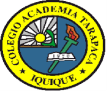 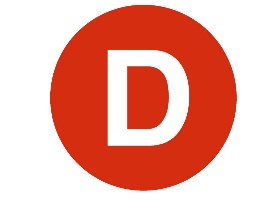 CARTA DE PATROCINIO TORNEO DELIBERA 2019En el marco de la XI versión del Torneo Delibera, organizado por la Biblioteca del Congreso Nacional,  quién  firma este documento, hace explícito su patrocinio y adhesión a la Iniciativa Juvenil  “LEY DE SELLO VERDE” del Colegio Academia Tarapacá, región de Tarapacá.Entrego mi apoyo a esta iniciativa, ya que estas instancias permiten en los y las jóvenes tener un acercamiento a las problemáticas de nuestro país, permitiendo una sólida formación ciudadana.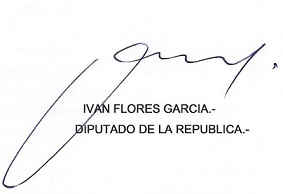 Nombre y firma